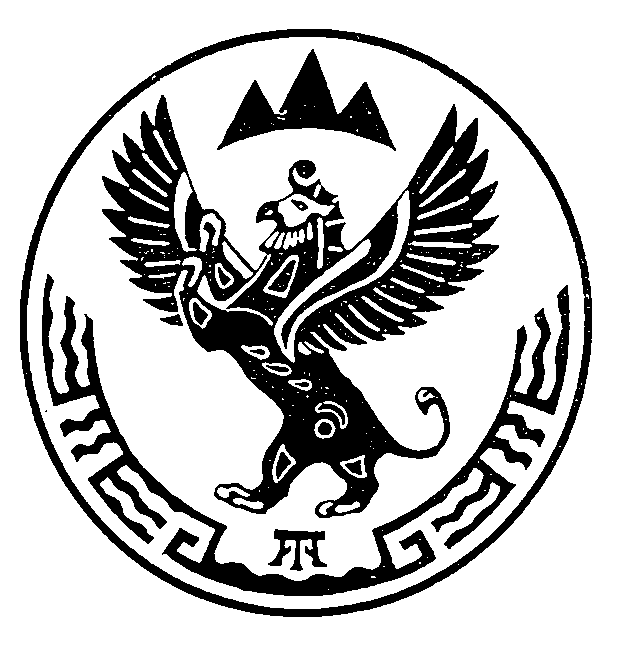 Об установлении зон санитарной охраны второго и третьего поясов водозабора подземных вод индивидуального предпринимателя Быковой Людмилы Александровны на участке недр местного значения, мотель «787» в Улаганском районе Республики АлтайВ соответствии со статьей 106 Земельного кодекса Российской Федерации, статьей 18 Федерального закона от 30 марта 1999 года № 52-ФЗ «О санитарно-эпидемиологическом благополучии населения», на основании подпункта «н» пункта 9 Положения о Министерстве природных ресурсов, экологии и туризма Республики Алтай, утвержденного постановлением Правительства Республики Алтай от 21 мая 2015 года № 135, санитарно-эпидемиологического заключения  Управления Федеральной службы по надзору в сфере защиты прав потребителей и благополучия человека по Республике Алтай от 17 марта 2020 года № 04.01.01.000.Т.000029.03.20 о соответствии государственным санитарно-эпидемиологическим правилам и нормативам СанПиН 2.1.4.1110-02 «Зоны санитарной охраны источников водоснабжения и водопроводов питьевого назначения», п р и к а з ы в а ю: Установить зоны санитарной охраны второго и третьего поясов водозабора (скважина Г38/81 - 50°18ʹ58,7ʺс.ш., 87°33ʹ24,6ʺв.д.) согласно приложениям № 1, 2 к настоящему Приказу.Сведения об установлении зон санитарной охраны второго и третьего поясов водозабора скважины Г38/81 направить в филиал ФГБУ «Федеральная кадастровая палата Росреестра» по Республике Алтай для внесения сведений в государственный кадастр недвижимости.Контроль за исполнением настоящего приказа возложить на заместителя министра Е.А. МунатоваМинистр									         Е.О. ПовароваПРИЛОЖЕНИЕ №1к приказу Министерства природных ресурсов, экологии и туризма Республики Алтайот «  31  » марта 2021 г. №   168 Графическое описание местоположения границ зон санитарной охраны второго и третьего поясов водозаборного сооружения Г38/81 - 50°18ʹ58,7ʺс.ш., 87°33ʹ24,6ʺв.д. (WGS – 84)1. Граница зоны санитарной охраны второго пояса устанавливается - R – 275,7 метра, r – 1,06 метра, d – 4,1 метра – от оси скважины.Описание местоположения границ зоны санитарной охраны второго пояса водозабора подземных вод ИП Быковой Л.А. на участке недр местного значения, мотель «787 км» в Улаганском районе Республики Алтай(наименование объекта, местоположение границ которого описано(далее - объект)Раздел 1Раздел 2Раздел 32. Граница зоны санитарной охраны третьего пояса устанавливается - R – 312313,0 метров, r – 0,27 метров, d – 35 метров –– от оси скважины.Описание местоположения границ зоны санитарной охраны третьего пояса водозабора подземных вод ИП Быковой Л.А. на участке недр местного значения, мотель «787 км» в Улаганском районе Республики Алтай (наименование объекта, местоположение границ которого описано(далее - объект)Раздел 1Раздел 2Раздел 3ПРИЛОЖЕНИЕ № 2к приказу Министерства природных ресурсов, экологии и туризма Республики Алтайот « 31 »  марта 2021 г. №  168РЕЖИМиспользования территории в границах второго и третьего поясов зон санитарной охраны 1. На территории второго и третьего поясов зоны санитарной охраны запрещается закачка отработанных вод в подземные горизонты, подземное складирование твердых отходов, разработка недр земли, размещение складов горючесмазочных материалов, ядохимикатов и минеральных удобрений, накопителей промстоков, шламохранилищ и других объектов, обуславливающих опасность химического загрязнения подземных вод.2. Размещение вышеуказанных объектов в пределах третьего пояса зоны санитарной охраны допускается только при использовании защищенных подземных вод, при условии выполнения специальных мероприятий по защите водоносного горизонта от загрязнения при наличии санитарно-эпидемиологического заключения центра государственного санитарно-эпидемиологического надзора, выданного с учетом заключения органов геологического контроля.3. На территории второго и третьего поясов зоны санитарной охраны необходимо проводить мероприятия по выявлению, тампонированию, ликвидации (или восстановлению) всех бездействующих, старых, дефектных или неправильно эксплуатируемых скважин, представляющих опасность в части возможности загрязнения водоносных горизонтов, а также своевременное выполнение необходимых мероприятий по санитарной охране поверхностных вод, имеющих непосредственную гидрологическую связь с используемым водоносным горизонтом, в соответствии с гигиеническими требованиями к охране поверхностных вод._____________________МИНИСТЕРСТВО ПРИРОДНЫХ РЕСУРСОВ,ЭКОЛОГИИ И ТУРИЗМА РЕСПУБЛИКИ АЛТАЙ(Минприроды РА)МИНИСТЕРСТВО ПРИРОДНЫХ РЕСУРСОВ,ЭКОЛОГИИ И ТУРИЗМА РЕСПУБЛИКИ АЛТАЙ(Минприроды РА)МИНИСТЕРСТВО ПРИРОДНЫХ РЕСУРСОВ,ЭКОЛОГИИ И ТУРИЗМА РЕСПУБЛИКИ АЛТАЙ(Минприроды РА)АЛТАЙ РЕСПУБЛИКАНЫҤАР-БӰТКЕН БАЙЛЫКТАР, ЭКОЛОГИЯ ЛА ТУРИЗИМ МИНИСТЕРСТВОЗЫ(АР Минарбӱткен)АЛТАЙ РЕСПУБЛИКАНЫҤАР-БӰТКЕН БАЙЛЫКТАР, ЭКОЛОГИЯ ЛА ТУРИЗИМ МИНИСТЕРСТВОЗЫ(АР Минарбӱткен)АЛТАЙ РЕСПУБЛИКАНЫҤАР-БӰТКЕН БАЙЛЫКТАР, ЭКОЛОГИЯ ЛА ТУРИЗИМ МИНИСТЕРСТВОЗЫ(АР Минарбӱткен)АЛТАЙ РЕСПУБЛИКАНЫҤАР-БӰТКЕН БАЙЛЫКТАР, ЭКОЛОГИЯ ЛА ТУРИЗИМ МИНИСТЕРСТВОЗЫ(АР Минарбӱткен)АЛТАЙ РЕСПУБЛИКАНЫҤАР-БӰТКЕН БАЙЛЫКТАР, ЭКОЛОГИЯ ЛА ТУРИЗИМ МИНИСТЕРСТВОЗЫ(АР Минарбӱткен)ПРИКАЗПРИКАЗПРИКАЗJAKAРУJAKAРУJAKAРУJAKAРУJAKAРУJAKAРУ«  31  » марта 2021 г.«  31  » марта 2021 г.№   168   .   168   .   168   .г. Горно-Алтайскг. Горно-Алтайскг. Горно-Алтайскг. Горно-Алтайскг. Горно-Алтайскг. Горно-Алтайскг. Горно-Алтайскг. Горно-Алтайскг. Горно-Алтайскг. Горно-АлтайскСведения об объектеСведения об объектеСведения об объектеN п/пN п/пХарактеристики объектаОписание характеристик112311Местоположение объекта 649744,Республика Алтай, Улаганский район, Чибитское сельское поселение22Площадь объекта +/- величина погрешности определения площади(P +/- Дельта P)3570+/- 21 кв.м.33Иные характеристики объекта	В соответствии с СанПиН 2.1.4.1110-02 ''Зоны санитарной охраны источников водоснабжения и водопроводов питьевого назначения'' на территория второго пояса ЗСО не допускается: размещение кладбищ, скотомогильников, полей ассенизации, полей фильтрации, навозохранилищ, силосных траншей, животноводческих и птицеводческих предприятий и других объектов, обусловливающих опасность микробного загрязнения подземных вод; применение удобрений и ядохимикатов; рубка леса главного пользования и реконструкции.Запрещение закачки отработанных вод в подземные горизонты, подземного складирования твердых отходов и разработки недр земли. Запрещение размещения складов горюче-смазочных материалов, ядохимикатов и минеральных удобрений, накопителей промстоков, шламохранилищ и других объектов, обусловливающих опасность химического загрязнения подземных вод.Сведения о местоположении границ объектаСведения о местоположении границ объектаСведения о местоположении границ объектаСведения о местоположении границ объектаСведения о местоположении границ объектаСведения о местоположении границ объекта1. Система координат МСК-04 зона 21. Система координат МСК-04 зона 21. Система координат МСК-04 зона 21. Система координат МСК-04 зона 21. Система координат МСК-04 зона 21. Система координат МСК-04 зона 22. Сведения о характерных точках границ объекта2. Сведения о характерных точках границ объекта2. Сведения о характерных точках границ объекта2. Сведения о характерных точках границ объекта2. Сведения о характерных точках границ объекта2. Сведения о характерных точках границ объектаОбозначение характерных точек границКоординаты, мКоординаты, мМетод определения координат характерной точкиСредняя квадратическая погрешность положения характерной точки (Mt), мОписание обозначения точки на местности (при наличии)Обозначение характерных точек границХYМетод определения координат характерной точкиСредняя квадратическая погрешность положения характерной точки (Mt), мОписание обозначения точки на местности (при наличии)123456н1463579.782235236.51Аналитический метод2.50Закрепление отсутствуетн2463579.872235237.27Аналитический метод2.50Закрепление отсутствуетн3463578.992235238.09Аналитический метод2.50Закрепление отсутствуетн4463569.712235241.64Аналитический метод2.50Закрепление отсутствуетн5463535.542235250.76Аналитический метод2.50Закрепление отсутствуетн6463487.702235261.60Аналитический метод2.50Закрепление отсутствуетн7463437.142235271.10Аналитический метод2.50Закрепление отсутствуетн8463365.872235282.52Аналитический метод2.50Закрепление отсутствуетн9463343.892235285.24Аналитический метод2.50Закрепление отсутствуетн10463328.582235286.98Аналитический метод2.50Закрепление отсутствуетн11463306.942235288.53Аналитический метод2.50Закрепление отсутствуетн12463301.032235288.55Аналитический метод2.50Закрепление отсутствуетн13463299.682235288.10Аналитический метод2.50Закрепление отсутствуетн14463299.492235286.86Аналитический метод2.50Закрепление отсутствуетн15463300.702235285.89Аналитический метод2.50Закрепление отсутствуетн16463305.662235283.80Аналитический метод2.50Закрепление отсутствуетн17463327.182235277.60Аналитический метод2.50Закрепление отсутствуетн18463341.662235274.10Аналитический метод2.50Закрепление отсутствуетн19463365.872235268.38Аналитический метод2.50Закрепление отсутствуетн20463428.142235255.89Аналитический метод2.50Закрепление отсутствуетн21463484.892235246.11Аналитический метод2.50Закрепление отсутствуетн22463533.412235239.20Аналитический метод2.50Закрепление отсутствуетн23463568.722235235.98Аналитический метод2.50Закрепление отсутствуетн24463578.342235236.16Аналитический метод2.50Закрепление отсутствуетн1463579.782235236.51Аналитический метод2.50Закрепление отсутствует3. Сведения о характерных точках части (частей) границы объекта 3. Сведения о характерных точках части (частей) границы объекта 3. Сведения о характерных точках части (частей) границы объекта 3. Сведения о характерных точках части (частей) границы объекта 3. Сведения о характерных точках части (частей) границы объекта 3. Сведения о характерных точках части (частей) границы объекта Обозначение характерных точек границКоординаты, мКоординаты, мМетод определения координат характерной точкиСредняя квадратическая погрешность положения характерной точки (Mt), мОписание обозначения точки на местности (при наличии)Обозначение характерных точек границХYМетод определения координат характерной точкиСредняя квадратическая погрешность положения характерной точки (Mt), мОписание обозначения точки на местности (при наличии)123456Часть № —Часть № —Часть № —Часть № —Часть № —Часть № ———————Сведения о местоположении измененных (уточненных) границ объектаСведения о местоположении измененных (уточненных) границ объектаСведения о местоположении измененных (уточненных) границ объектаСведения о местоположении измененных (уточненных) границ объектаСведения о местоположении измененных (уточненных) границ объектаСведения о местоположении измененных (уточненных) границ объектаСведения о местоположении измененных (уточненных) границ объектаСведения о местоположении измененных (уточненных) границ объекта1. Система координат МСК-04 зона 21. Система координат МСК-04 зона 21. Система координат МСК-04 зона 21. Система координат МСК-04 зона 21. Система координат МСК-04 зона 21. Система координат МСК-04 зона 21. Система координат МСК-04 зона 21. Система координат МСК-04 зона 22. Сведения о характерных точках границ объекта2. Сведения о характерных точках границ объекта2. Сведения о характерных точках границ объекта2. Сведения о характерных точках границ объекта2. Сведения о характерных точках границ объекта2. Сведения о характерных точках границ объекта2. Сведения о характерных точках границ объекта2. Сведения о характерных точках границ объектаОбозначение характерных точек границСуществующиекоординаты, мСуществующиекоординаты, мИзмененные (уточненные)координаты, мИзмененные (уточненные)координаты, мМетод определения координат характерной точкиСредняя квадрати-ческая погрешность положения характерной точки (Mt), мОписание обозначения точки на местности (при наличии)Обозначение характерных точек границXYXYМетод определения координат характерной точкиСредняя квадрати-ческая погрешность положения характерной точки (Mt), мОписание обозначения точки на местности (при наличии)12345678————————3. Сведения о характерных точках части (частей) границы объекта3. Сведения о характерных точках части (частей) границы объекта3. Сведения о характерных точках части (частей) границы объекта3. Сведения о характерных точках части (частей) границы объекта3. Сведения о характерных точках части (частей) границы объекта3. Сведения о характерных точках части (частей) границы объекта3. Сведения о характерных точках части (частей) границы объекта3. Сведения о характерных точках части (частей) границы объектаЧасть № —Часть № —Часть № —Часть № —Часть № —Часть № —Часть № —Часть № —Обозначение характерных точек границСуществующиекоординаты, мСуществующиекоординаты, мИзмененные (уточненные)координаты, мИзмененные (уточненные)координаты, мМетод определения координат характерной точкиСредняя квадрати-ческая погрешность положения характерной точки (Mt), мОписание обозначения точки на местности (при наличии)Обозначение характерных точек границXYXYМетод определения координат характерной точкиСредняя квадрати-ческая погрешность положения характерной точки (Mt), мОписание обозначения точки на местности (при наличии)12345678————————Раздел 4План границ объектаСведения об объектеСведения об объектеСведения об объектеN п/пN п/пХарактеристики объектаОписание характеристик112311Местоположение объекта 649744,Республика Алтай, Улаганский район, Чибитское сельское поселение22Площадь объекта +/- величина погрешности определения площади(P +/- Дельта P)17935+/- 47 кв.м.33Иные характеристики объекта	В соответствии с СанПиН 2.1.4.1110-02 ''Зоны санитарной охраны источников водоснабжения и водопроводов питьевого назначения'' на территория второго пояса ЗСО не допускается:  закачки отработанных вод в подземные горизонты, подземного складирования твердых отходов и разработки недр земли, размещение складов горюче-смазочных материалов, ядохимикатов и минеральных удобрений, накопителей промстоков, шламохранилищ и других объектов, обусловливающих опасность химического загрязнения подземных вод.Размещение таких объектов допускается в пределах третьего пояса ЗСО только при использовании защищенных подземных вод, при условии выполнения специальных мероприятий по защите водоносного горизонта от загрязнения при наличии санитарно-эпидемиологического заключения центра государственного санитарно-эпидемиологического надзора, выданного с учетом заключения органов геологического контроля.Сведения о местоположении границ объектаСведения о местоположении границ объектаСведения о местоположении границ объектаСведения о местоположении границ объектаСведения о местоположении границ объектаСведения о местоположении границ объекта1. Система координат МСК-04, зона 21. Система координат МСК-04, зона 21. Система координат МСК-04, зона 21. Система координат МСК-04, зона 21. Система координат МСК-04, зона 21. Система координат МСК-04, зона 22. Сведения о характерных точках границ объекта2. Сведения о характерных точках границ объекта2. Сведения о характерных точках границ объекта2. Сведения о характерных точках границ объекта2. Сведения о характерных точках границ объекта2. Сведения о характерных точках границ объектаОбозначение характерных точек границКоординаты, мКоординаты, мМетод определения координат характерной точкиСредняя квадратическая погрешность положения характерной точки (Mt), мОписание обозначения точки на местности (при наличии)Обозначение характерных точек границХYМетод определения координат характерной точкиСредняя квадратическая погрешность положения характерной точки (Mt), мОписание обозначения точки на местности (при наличии)123456н1463576.312235232.26Аналитический метод2.50Закрепление отсутствуетн2463579.662235235.36Аналитический метод2.50Закрепление отсутствуетн3463579.852235237.81Аналитический метод2.50Закрепление отсутствуетн4463576.982235241.95Аналитический метод2.50Закрепление отсутствуетн5463567.022235249.03Аналитический метод2.50Закрепление отсутствуетн6463551.432235256.70Аналитический метод2.50Закрепление отсутствуетн7463516.102235270.97Аналитический метод2.50Закрепление отсутствуетн8463472.692235285.04Аналитический метод2.50Закрепление отсутствуетн9463438.212235295.89Аналитический метод2.50Закрепление отсутствуетн10463409.942235301.69Аналитический метод2.50Закрепление отсутствуетн11463336.192235310.48Аналитический метод2.50Закрепление отсутствуетн12463281.722235312.74Аналитический метод2.50Закрепление отсутствуетн13463251.692235311.19Аналитический метод2.50Закрепление отсутствуетн14463229.232235310.02Аналитический метод2.50Закрепление отсутствуетн15463220.132235306.73Аналитический метод2.50Закрепление отсутствуетн16463215.862235301.50Аналитический метод2.50Закрепление отсутствуетн17463218.842235295.40Аналитический метод2.50Закрепление отсутствуетн18463225.552235289.50Аналитический метод2.50Закрепление отсутствуетн19463242.982235281.35Аналитический метод2.50Закрепление отсутствуетн20463276.142235267.60Аналитический метод2.50Закрепление отсутствуетн21463327.932235251.89Аналитический метод2.50Закрепление отсутствуетн22463403.352235233.23Аналитический метод2.50Закрепление отсутствуетн23463432.592235229.45Аналитический метод2.50Закрепление отсутствуетн24463465.522235227.90Аналитический метод2.50Закрепление отсутствуетн25463508.142235226.00Аналитический метод2.50Закрепление отсутствуетн26463547.062235227.13Аналитический метод2.50Закрепление отсутствуетн27463563.912235228.87Аналитический метод2.50Закрепление отсутствуетн1463576.312235232.26Аналитический метод2.50Закрепление отсутствует3. Сведения о характерных точках части (частей) границы объекта 3. Сведения о характерных точках части (частей) границы объекта 3. Сведения о характерных точках части (частей) границы объекта 3. Сведения о характерных точках части (частей) границы объекта 3. Сведения о характерных точках части (частей) границы объекта 3. Сведения о характерных точках части (частей) границы объекта Обозначение характерных точек границКоординаты, мКоординаты, мМетод определения координат характерной точкиСредняя квадратическая погрешность положения характерной точки (Mt), мОписание обозначения точки на местности (при наличии)Обозначение характерных точек границХYМетод определения координат характерной точкиСредняя квадратическая погрешность положения характерной точки (Mt), мОписание обозначения точки на местности (при наличии)123456Часть № —Часть № —Часть № —Часть № —Часть № —Часть № ———————Сведения о местоположении измененных (уточненных) границ объектаСведения о местоположении измененных (уточненных) границ объектаСведения о местоположении измененных (уточненных) границ объектаСведения о местоположении измененных (уточненных) границ объектаСведения о местоположении измененных (уточненных) границ объектаСведения о местоположении измененных (уточненных) границ объектаСведения о местоположении измененных (уточненных) границ объектаСведения о местоположении измененных (уточненных) границ объекта1. Система координат МСК-04 зона 21. Система координат МСК-04 зона 21. Система координат МСК-04 зона 21. Система координат МСК-04 зона 21. Система координат МСК-04 зона 21. Система координат МСК-04 зона 21. Система координат МСК-04 зона 21. Система координат МСК-04 зона 22. Сведения о характерных точках границ объекта2. Сведения о характерных точках границ объекта2. Сведения о характерных точках границ объекта2. Сведения о характерных точках границ объекта2. Сведения о характерных точках границ объекта2. Сведения о характерных точках границ объекта2. Сведения о характерных точках границ объекта2. Сведения о характерных точках границ объектаОбозначение характерных точек границСуществующиекоординаты, мСуществующиекоординаты, мИзмененные (уточненные)координаты, мИзмененные (уточненные)координаты, мМетод определения координат характерной точкиСредняя квадрати-ческая погрешность положения характерной точки (Mt), мОписание обозначения точки на местности (при наличии)Обозначение характерных точек границXYXYМетод определения координат характерной точкиСредняя квадрати-ческая погрешность положения характерной точки (Mt), мОписание обозначения точки на местности (при наличии)12345678————————3. Сведения о характерных точках части (частей) границы объекта3. Сведения о характерных точках части (частей) границы объекта3. Сведения о характерных точках части (частей) границы объекта3. Сведения о характерных точках части (частей) границы объекта3. Сведения о характерных точках части (частей) границы объекта3. Сведения о характерных точках части (частей) границы объекта3. Сведения о характерных точках части (частей) границы объекта3. Сведения о характерных точках части (частей) границы объектаЧасть № —Часть № —Часть № —Часть № —Часть № —Часть № —Часть № —Часть № —Обозначение характерных точек границСуществующиекоординаты, мСуществующиекоординаты, мИзмененные (уточненные)координаты, мИзмененные (уточненные)координаты, мМетод определения координат характерной точкиСредняя квадрати-ческая погрешность положения характерной точки (Mt), мОписание обозначения точки на местности (при наличии)Обозначение характерных точек границXYXYМетод определения координат характерной точкиСредняя квадрати-ческая погрешность положения характерной точки (Mt), мОписание обозначения точки на местности (при наличии)12345678————————Раздел 4План границ объекта